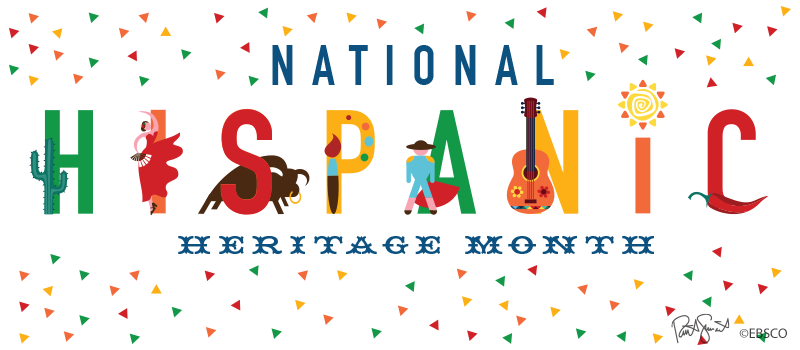 Do you have any talent? Can you sing or play a Spanish song or dance Rueda, Tango or other folkloristic Spanish dances? Maybe you are great at acting! Or is there a chef inside you?Whatever your case might be, this is your moment!!!!Hispanic Heritage show , Friday, October 28th   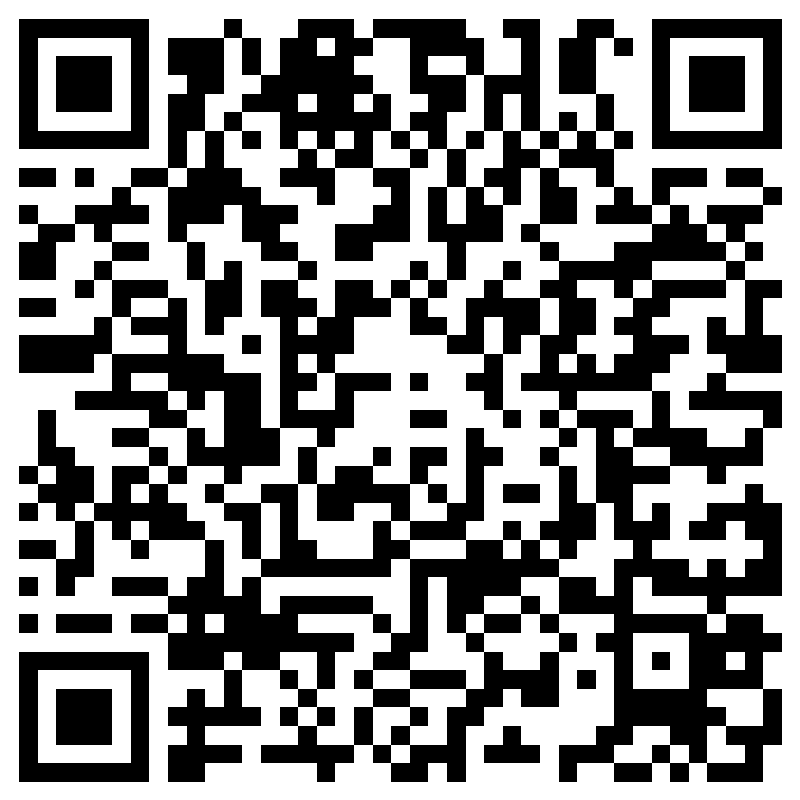 Hispanic Cooking Contest, Wednesday October 26th -see instructions and QR code on Cooking contest flyer. Art showcase, Oct. 28th, covered walkway behind the library. See Ms. Chapman in room 2162Why:  1. FUN!                                                                                                2. Prizes!          3. Community Service Hours!!!!                                                                         -10 h. for the organization for members of Spanish Honor, French Honor societies, or ESOL Club-15h. for participating in the Cooking Contest- 20 h. for performance at the show                                   LAST Show AUDITIONS: Monday, October 17th After school, room 9209- Results on October 18thAdditional questions? Visit room 9209, 9213, or 2162